Publicado en Barcelona el 17/05/2018 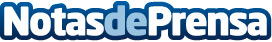 Queda libre de una deuda de 250.000 euros mediante la Ley de la Segunda OportunidadEs el Beneficio de Exoneración del Pasivo Insatisfecho (BEPI) obtenido de mayor cuantía en la ciudad de Badalona

Datos de contacto:Miguel Ramosnewsline91 401 26 96 Nota de prensa publicada en: https://www.notasdeprensa.es/queda-libre-de-una-deuda-de-250-000-euros Categorias: Nacional Derecho Finanzas Sociedad Cataluña http://www.notasdeprensa.es